LUNES 31MARTES 01MIÉRCOLES 02JUEVES 03VIERNES 04Núcleo: Lenguaje verbalO.A: Escuchan y repiten verso titulado “Banderita”.-Observan video grabado por educadora, donde repiten y aprenden verso. Se les recuerdan los colores de nuestra bandera Chilena, responde a preguntas.-Realizar bandera de Chile pintando y pegando tubos de toalla nova y de papel higiénico. Al finalizar se cuelga con una cinta.*Para trabajar escuchar la siguiente canción:https://www.youtube.com/watch?v=7AKCxfpmcroIMAGEN DE REFERENCIA: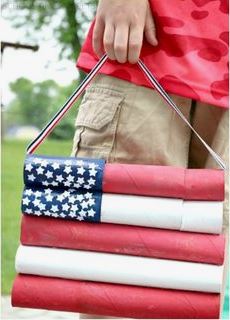 -Enviar fotografía a educadora.Núcleo: Convivencia y ciudadaníaO.A: Reconocer actividades de nuestra tradición.-Observan video grabado por educadora, donde participan identificando acciones que realizan para fiestas patrias con sus familias, relacionadas a juegos y comidas típicas. Responden a preguntas.-Observan el siguiente video “La cueca de Chilito”, responden: ¿Qué observaron en el video? ¿Qué bandera muestran? ¿Cómo se llama esa música? ¿Sabes qué son los juegos típicos? ¿Cuáles nombra el video?https://www.youtube.com/watch?v=Z3HhuTRQ-ps-Realizan pág.86 del libro Balancín, donde deben identificar cada festividad, luego colorean el marco de las actividades que más les gusta. -Enviar fotografía a educadora.Núcleo: Lenguajes artísticosO.A:  Expresión artística mediante papel.-Observan video grabado por educadora, donde responden a preguntas, escuchan una breve descripción de los copihues, además repiten y aprenden verso.-Realizan pág. 87 del libro Balancín donde deben recortar y pegar cuadraditos de papel rojo dentro del copihue, luego deben enrollar papel verde y lo pegan donde corresponde, finalmente hacer pelotitas de papel verde y pegarlas en la hoja del copihue. -Enviar fotografía a educadora.Núcleo: Pensamiento matemáticoO.A: Clasificar por color.- Observan video grabado por educadora, los invita a participar clasificando trompos por color pegando cada trompo al cajón al que pertenece, responden a preguntas. -Realizan pág. 92 del libro Balancín donde deben pegar stickers de remolinos, los deben pegar al cajón al que pertenecen, clasificando. -Jugar en el siguiente link clasificando por color:*Enseñe a su hijo a arrastrar el mousehttps://www.cokitos.com/juego-clasificar-por-colores/play/ -Enviar fotografía a educadora.Núcleo: Corporalidad y movimiento.O.A: Refuerza su motricidad fina troquelando banderines.-Observan video grabado por educadora, donde observan que deben hacer, reciben instrucciones de actividad.-Usted recorta el modelo de banderín que se le envía, luego su hijo marca cada banderín sobre papel blanco, azul y rojo, 2 de cada color.Cada banderín se debe troquelar (con punzón sobre almohadilla).Al finalizar su hijo debe pegar cada banderín uno al lado del otro realizando una secuencia: Blanco, azul y rojo. 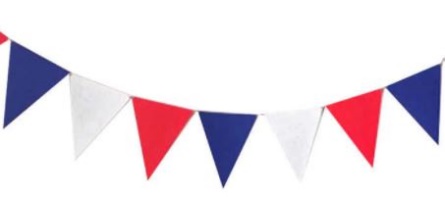 -Enviar fotografía a educadora.Núcleo: Corporalidad y movimientoO.A:   Adquirir control y equilibrio en movimientos, posturas y desplazamientos en situaciones de juegos, sin implemento.1. Marcar en un papelógrafo a lo largo los números hasta el 10.2.Jugar con los números, saltando en el número indicado y tratando de identificarlos. 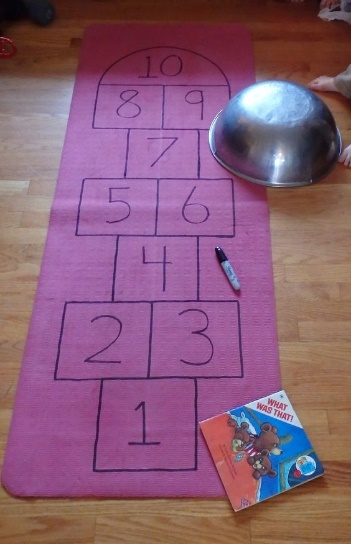 Núcleo: Corporalidad y movimientoO.A:   Adquirir control y equilibrio en movimientos, posturas y desplazamientos en situaciones de juegos, con implemento.1. Marcar un camino, trabajando en equipo y coordinando los movimientos avanzan tomando dos palos o cucharones de maderas y una pelota mediana entre medio.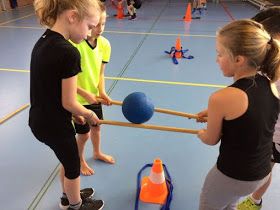 Núcleo: Corporalidad y movimientoO.A:   Adquirir control y equilibrio en movimientos, posturas y desplazamientos en situaciones de juegos, con implemento.1.Jugar a lanzar angollar, las cuales debe caer en las botellas (no es necesario pintar las botellas).2.Si no tienen argollas las pueden realizar con papel de revista o diario.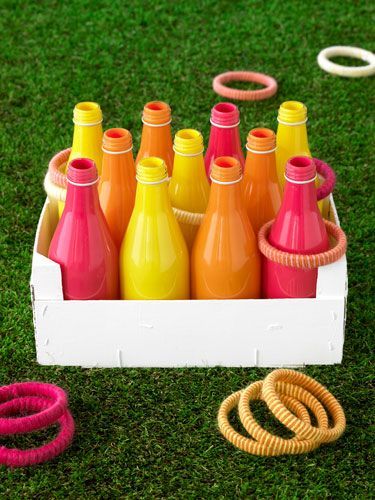 Núcleo: Corporalidad y movimientoO.A:   Adquirir control y equilibrio en movimientos, posturas y desplazamientos en situaciones de juegos, con implemento.1. Jugar caminando cierta distancia con una cuchara grande (en lo posible de plástico) en la boca con un huevo sobre ella. 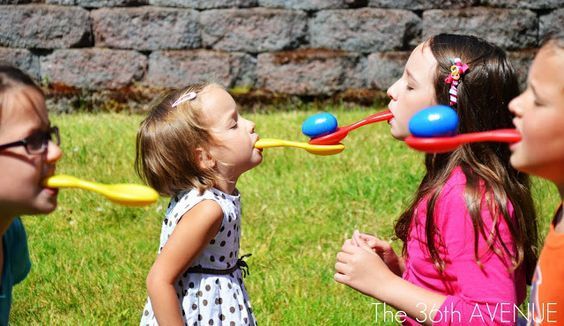 Núcleo: Corporalidad y movimientoO.A:   Adquirir control y equilibrio en movimientos, posturas y desplazamientos en situaciones de juegos, con implemento.1.  Jugar saltando con pies juntos dentro de una saco o bolsa de basura.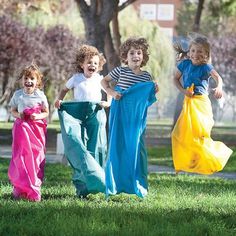 